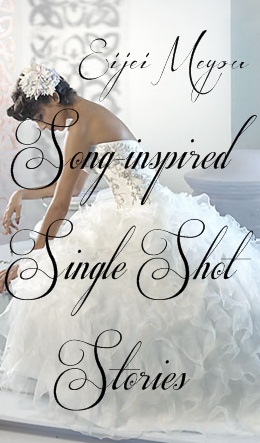 [LUCKY by Jason Mraz ft. Colbie Calliat]Felicce’s POVNaningkit ang mga mata ko ng makita ko si Jelly, ang ex ng bestfriend kong si Seth. Nasa tagpuan din siya... tagpuan na dapat ay nakalaan lang sa amin ni Seth kapag uuwi na kami. Bilang bestfriend ni Seth, hinahatid niya ako sa bahay namin kahit may kalayuan yun sa bahay nila. At ngayong nakikita ko si Jelly na malandi, nahuntaan kong makikisabay siyang umuwi.Umupo ako sa tabi ni Jelly na prenteng nakaupo rin, “ang sikip ng upuan. Para sa dalawang tao lang which means, sa amin lang ni Seth. Pero ngayon, may impokrita pang nakikisali,” parinig ko sa kanya.“Kung bestfriend ka lang naman, wag ka ng mangengealam,” balik niya sa akin na hindi man lang ako tinapunan ng tingin.“Kung ex ka na lang din naman na halos apat na buwan na ang nakalilipas, pwedeng umalis ka na lang?” nakakainis na babae! Akala mo kung sino eh ex lang naman! At ngayon, naghahabol siya? Bwisit!“At sana naman, naisip mo na kahit ex man ako nga apat na buwan, ako pa rin ang mahal ni Seth. Ikaw ba, minahal ka niya?”“A-aba! Oo!” oo nga ba?“Ows? Bilang ano? Bilang bestfriend for seven years? Pitong taon na pero di ka pa rin niya pansin! And hello? Mag-ga-graduate na tayo ng high school pero wala man lang siyang sinasabi sayo na ‘I love you’ noh, eh ako, sampung beses isang araw niya sabihin yun,” ngayon ay totally na siyang humarap sa akin.Di ko siya uurungan, “paanong hindi ako mapapansin eh nakaharang ka? Subukan mo kayong lumayu-layo ng mga one thousand kilometer at tignan lang natin kung di ako mapansin ni Seth! O mas mabuting wag ka na lang magpakita FOREVER!”“Kapag mawawala ako, hahanap-hanapin ni Seth ang alindog ko,” ngumisi pa siya sa akin.“Yuck! You did that?!” nanlaki pa ang mga mata ko.Pinagtaasan niya ako ng isang kilay, “and what do you think we’ll do inside his room for three hours? Magtititigan? Come on, di na kami isip-batang gaya mo noh. Bakit, you wanna try?”“Nagmamahal lang ako, hindi nanlalandi.  Hindi ko gugustuhing ibigay ang sarili ko para lang mapasaakin siya noh. In short, di ako gaya mo!”“Oh really?” pagkuwan ay umusog siya palapit sa akin, “you must try. It’s fantastic, by the way. Especially Seth.”Lumapit din ako sa kanya, “don’t worry, masusubukan din namin yan. Because I’ll be his wife.”Sasagot pa sana siya pero nakita naming palapit na si Seth. Nakangiti gaya ng  dati. Mukhang di na siya nagulat na makita pa si Jelly. Kung titignan, parang magkasundo talaga kami ni Jelly kasi nakangiti pa kami pareho. Pero ang totoo, nagtutulakan na kami kung sino ang tatayo para makaupo si Seth.“Seth, dito ka na sa tabi ko oh, aalis naman na daw si Felicce. Di ba, Felicce?” at binenta pa ako ng bruha!Tumawa naman daw ako, “ikaw talaga Jelly! Di ba ikaw ang nagsasabi kanina na tatayo ka para paupuin si Seth dahil ikaw lang naman ang nakiipit dito?” hinampas ko pa siya sa balikat. Para kay Seth, pabiro lang iyon, pero sa amin ni Jelly, tinotoo ko yon.Tumawa si Seth. Music to my ears! “Tara na nga. Uwi na tayo.”“Seth, sasabay ako ha?”“Ahy bakit pa, Jelly? Maglalakad kami eh. Di ba, ayaw mo ng naglalakad kasi magkakaugat nag mga paa mo?” talagang sinusubukan ako ng babaeng to!“Felicce, okay lang yun. Halika na, Jelly.”Kahit kailan talaga, ang bait-bait nitong bestfriend ko. Agad kumunyapit sa braso ni Seth si Jelly. Bruha talaga! Kumapit din ako sa braso ni Seth. Papatalo ba naman ako?Sa kasamaang palad, ako ang mauunang maihahatid. “Bye, Seth, ingat ka sa mga masasamang loob ha?” ngumiti ako kay Seth, “Bye, Jelly, kahit wag ka ng mag-ingat... sa sarili mo,” hininaan ko lang ng kunti yung tatlong huling salita. Sapat lang para marinig ni Jelly na mas malapit sa akin.***Kinaumagahan ay sinudo na naman ako ni Seth. Ang ganda ganda pa man din ng pambungad kong ngiti na nabura din agad ng makita ko si Jelly.“Hanggang sa pagpasok ba naman sa school, sasabay ka rin?” may pilit na tawa pa ako.“Felicce, makikisabay lang siya ha? Nagkasabay kasi kami sa kanto kanina eh kaya niyaya ko na lang siyang sumabay sa atin,” paano ba naman akong hindi papaya sa ngiti ni Seth. Very convincing!Nagkasabay daw? Hay naku. Parang alam ko nan a kunwari nagkasabay sila pero ang totoo, inabangan talaga ng garapal na si Jelly ang pagdaan ni Seth.“Oo nga naman, Felicce, makikisabay na ako ha?”Ang plastic mo! “Haha, oo naman, Jelly. Okay na okay lang. Ano pa bang magagawa ko eh nandito ka na, di ba?”So ngalakad na nga kami at di ko ikakaila na nag-aagawan kami ni Jelly sa pansin ni Seth.“Naalala mo pa ba yung sinabi ko sayo na may party kami sa bahay sa linggo, Seth?” sabi ni Jelly.“Ah, oo, matutuloy ba iyon?”“Oo, kaya pumunta ka ha?”“Pero, Seth, celebration ng seventh year natin bilang magbestfriend sa linggo ah. Di ba, manonood tayo ng sine?” sabi ko naman.“Seth, ako ang unang nag-imbita sayo ah.”“Seth, six years na nating sine-celebrate yun, ngayon ka pa ba mawawala?”Nagkatitigan kami ni Jelly. Tumigil pa kami sa paglalakad.“Hey, titignan ko na lang ang schedule ko, okay? Pwede naman sigurong isama ko si Felicce sa party, di ba?” ani Seth.“Bakit pa? --- I mean, sige ba. Kahit nabilang na kung ilan ang dadalo, ano lang ba ang isang platong maidadagdag para gamitin ng bestfriend mong iyan?” tumawa pa si Jelly.“Joke mo na yan? Nakakatawa ha,” pambabara ko sa kanya.Nakarating kami sa school na walang mapayapang sandal. Kung wala lang siguro si Seth sa pagitan namin ng babaeng yun, malamang na nagkasabunutan na kami. Hinatid pa ako ni Seth sa classroom ko. Di kami magkaka-classmate. Mabuti nga iyon eh. Para hindi ko makita ang pagmumukha ni Jelly habng nanlalandi ng ibang boys.Nag-break sina Seth at jelly dahil sa kagagawan ni Jelly. Wala ngang formal break-up eh, pero para sa mga nakakakilala sa kanila, wala na sila. Si Jelly pa nga ang huling girlfriend ni Seth which irritates me the most!“Today, we’re gonna discuss blah blah blah.”Wala ako sa mood makinig. Sana break na para magkita na naman kami ni Seth. Para makita ko kung kasama na naman yung impaktang babaeng yun. Bwisit talaga siya. Lagi niyang iniiipit ang sarili niya para mapagbigyan lang ang kapritso niya. Puwes, hindi ako gaya ng ibang bestfriend na uupo na lang sa isang tabi habang inaapi api ng mahaderang ex!Magse-seven years na kaming mag-bestfriend ni Seth. Ilang girlfriends na rin ni Seth ang dumating at umalis. Ako, mabibilang pa lang sa iisang kamay ang mga naging ex ko. At iisa lang ang dahilan kung bakit ako nakipag-break sa kanila, “you don’t have the qualities I’m looking for a man.” At sino pa ba ang basis ko sa ‘man’ na iyon kundi si Seth.Di yata niya maramdaman eh. Hay ang hirap kasi kapag bestfriend lang ang pagkakakilala sa iyo. Kahit nga sa bahay, alam na alam na hulog ako kay Seth!“Okay, breaktime.”Tumakbo agad ako sa labas ng classroom at nagtungo sa canteen sa left wing. Nakita ko si Seth, may kausap. Wala si Jelly? Yehey! Wala si Jelly!“Oy!” pabirong sinuntok ko sa dibdib si Seth.Ngumiti siya sa akin, “ang tagal mo ah. Kanina pa ako naghihintay sa iyo eh.”“Kilala mo naman si ma’am Castro, di kami papalabasin unless ma-consume niya yung pinakahuling Segundo ng klase namin,” tumawa ako. umupo na kami sa pandalawahang table. Si Seth na lang ang hinayaan kong mag-order para sa aming dalawa. Alam naman na niya kung ano ang gusto ko eh.After several minutes, dumating na si Seth dala ang meryenda namin.“Free ka ba sa Sunday?”Tinaas ko yung paningin ko kay Seth, “oo naman. Magse-celebrate tayo, diba?”“I mean, a-attend sana tayo sa party nina Jelly.”Pwe! “Para saan ba yung party na iyon?”“Annually kasing nagce-celebrate ang parents ni Jelly eh.”Eh parents naman pala ang may party nun eh! Bakit pa tayo pupunta?! “S-sige. Okay lang sa akin.” Of course not!“That’s good! Susunduin na lang kita, okay?”“Ah, ahehe, okay,” tinago ko na lang ang pagngiwi ko sa pamamagitan ng pagsipsip sa coke ko. Panira talaga ang babaeng yan. Balak ko pa namang umamin na kay Seth sa linggo. Bwinibwisit ng babaeng yun ang diskarte ko!***Sunday na... hay, kung dati-rati, game na game akong gumising kasi alam kong anniversary namin ni Seth, ngayon, parang gusto ko ng lagpasan ang araw na iyon.Bumangon na ako sa kama. Ang sabi ni Seth, formal gathering daw iyon kaya kailangang magsuot ng formal ding damit. Kung ako lang ang masusunod, mag-pa-pants na lang ako at simpleng t-shirt lang.Nakaayos na ako. Yung damit ko nung naki-debut ako ang sinuot ko. Simple lang ang tabas niyon. Pinartner’an ko ng doll shoes na kulay pink pagkatapos ay pinusod ko ang buhok ko pataas. Hayan, simple lang ako. Handa na ako para sa pinakaboring naming anniversary ni Seth.“Fel,” may kumatok sa kwarto ko.“Lalabas na,” kinuha ko mula sa desk ko yung purse ko. Paglabas ko ay nakita ko si Seth. As usual, pinaakyat na lang naman siya nina mama sa kuwarto ko. Madalas naman kasi siya sa bahay kaya hindi na nag-aalangan pa sina mama sa kanila. But this time, parang iba na.Nginitian niya ako, “oh, bakit nakasimangot ang bestfriend ko?”Yun na nga eh, bestfriend na lang ba lagi ako? “Eh wala namang kangiti-ngiti ngayon.”“Ngiti ka na para sa akin, please?”“Lul!” nagpa-cute kasi siya eh weakness ko yon. Hay, Seth.“Hayan, ngumiti ka na. Tara na, my lady?”Kumapit ako sa braso niya at sabay kaming bumaba sa hagdan.“Ten ten tenen, ten ten tenen!” kanta ng mga kuya ko. Parang wedding march ang tunog niyon. “Ayown oh, dalaga na si bunso!!”Pinanlakihan ko sila ng mata. Tuwang-tuwa naman si mama habang si papa ay matalim ang tingin kay Seth. “Kuya talaga!”Tumawa naman si Seth, “ipapaalam ko lang po sana itong dalaga niyo,” paalam niya na kay papa nakatingin.“Siguraduhin mo lang na umuwi siyang nakangiti at hindi umiiyak,” sabi ni papa at pinagpatuloy ang pagbabasa ng diyaryo.“Papa!” ibubuking pa yata ako ng di oras eh.Hinila ko na si Seth bago kung anu-ano pa ang mmasabi ng mga kapamilya ko. Baka mapurnada pa ang lakad namin ni Seth dahil sa kanila.Naglakad lang kami ni Seth papunta kina Jelly. Mayaman sina Jelly kaya may maipagmamalaki. Iisang anak din kaya spoiled. Sinalubong niya kami sa may gate nila. Hayun, nakatubedress na hanggang kalahati lang ng hita ang natatakpan.Hinatid niya kami sa panglimahang table pero sabi niya, kaming tatlo lang daw ang uupo doon. Nagpaalam si Seth para ikuha kami ng maiinom.“Nagdamit ka pa,” sabi ko sa kanya, nasa harapan ko siya.“Pakialam mo? Para di na mahirapan pa si Seth mamaya kapag umakyat kami sa itaas. ‘Cant wait.” Nginisihan pa niya ako.Umingos ako, “sige lang, pagsawaan mo si Seth kasi pag naging kami, ni daliri niya ay di mo mahahawakan. Tignan lang natin kung makangisi ka pa kapag nangyari yun.”“Dear Felicce, hindi mangyayari yun kasi hinding hinding magiging iyo si Seth. Hanggang bestfriend ka nga lang, di ba? Kung ikaw ang gusto niya, bakit mas ginusto niyang pumunta dito sa party eh ngayon ang seventh anniversary niyo? Pity.”“Dear Jelly, hindi pa to tapos. And to remind you, ex ka na ngayon. With capitl ‘E’ and ‘X’. EX.”Nakita kong namula siya sa sinabi ko. Gaga ka!“Here you go,” napaigtad pa kami pareho ni Jelly ng marinig ang boses ni Seth sa lijuran namin. Di namin siya napansing dumating kasi masyado kaming busy sa pakikipagtiagisan ng titig sa isat isa.”Thank you, Seth,” malandi pang sabi ni Jelly at pinadaan ang mga daliri sa pisngi ni Seth.Yuck talaga, “thanks ha?” simpleng sabi ko naman. Di ko gagayahin si Jelly. Ang landi.“Seth, sayaw naman tayo,” ungot ni Jelly. Nung tumayo si Seth ay tinignan pa ako ni Jelly na parang sinasabing ‘goodluck.’ Inambaan ko naman siya ng suntok.Ilang sayaw na ang nagagawa nila pero wala pa yata silang balak umalis sa dance floor. Nakakainis na ah. Pinapapak na ako ng lamok. Wala man lang akong makausap.Ilang saglit pa ay umupo na rin silang dalawa.“Di pa ba tayo uuwi? Makakapanood pa tayo ng dvd sa kwarto,” sabi ko kay Seth, past time din namin ang panonood ng dvd kapag di kami makapunta sa mall para manood ng sine.“Uh, okay,” tumingin siya kay Jelly, “We have to go.”“Sige, ihahatid ko na lang kayo sa labas.”Tumayo na kami. Nagpaalam pa kami sa parents ni Jelly.“Ah... aw...” bigla ay angal ni Jelly nung malapit na kami sa gate.Dinaluhan naman agad siya ni Seth, “why?” Sinandal niya ang babae sa balikat niya.Hinawakan naman ni Jelly ang sentido niya, “ewan ko, nahihilo ako.”“Ha?” tanong ko naman. Nahihilo daw.“Take me to my room, Seth,” kumapit pa siya sa braso ni Seth at pumikit.Now I know! Dammit! “Seth---““Fel, umuwi ka na lang ha? Aabot na lang ako. Mukhang di kaya ni Jelly eh. Okay?”Now he’s choosing Jelly over me! How about our anniversary?“Felicce, I’m sorry pero nahihilo talaga ako eh.”Tinignan ko ng pagkasama-sama si Jelly. Alam kong umaarte lang siya. Alam kong ang ‘sorry’  na iyon ay hindi totoo. “Talaga lang ha?”“Fel, sige na. Umuwi ka na lang. Be safe.”“Seth, ikaw ang be safe. Paano naman ang anniv naten? Pwede mo naman na siyang ibilin sa magulang niya eh,” for the sake of our anniversary!“Felicce, please---““Okay, Seth.” Pagtingin ko kay Jelly ay nakita kong may ngiti sa mga labi niya. Kung pwede lang sanang basagin ang pagmumukhang yun.Naglakad na ako papalayo sa kanila. Bwisitan. Bahala siya! Di lang niya alam na ang pakiramdam ko ngayon ay parang pinagpalit niya ako kay Jelly. Ganun pala yun, mas pinili pa niya si Jelly na iniwan siya dahil lang sa ibang lalake habang ako etong umalalay sa kanya sa bawat pakikipag-break niya. Habang ako tong nakikinig sa mga pagmamarakulyo niya.Kung didiretso ako pauwi, tatanungin ako ng mga kuya ko kung ano ang nangyari. Siyempre, di ako marunong magsinungaling kaya malalaman din nila ang nangyari at babansagan na naman nila akong isang dakilang sawi.Mabagal lang akong naglalakad habang nakatingin sa sementadong daan. Maya-maya pa ay may kung anon g dumaloy sa king pisngi. “Pwede ba, Fel, para kang tanga. Talo mo pa ang broken hearted kung magdrama ah.” Marahas kong pinunasan ang nababasa ko ng pisngi.Dinala ako ng mga paa ko sa school. Bukas pa rin iyon kahit Sunday na. Nagtungo ako sa meeting place namin ni Seth. Doon kami nagtatawanan ni Seth, nagkokopyahan ng magkaparehong assignments, nagsasabihan ng problema... lahat lahat na. Sayang lang lahat ng iyon.Naupo ako. Napatingin ako sa space na nasa tabi ko, “kung narito ka lang sana, eh di nagkukwentuhan pa rin tayo hanggang ngayon.”May tumulo na namang luha mula sa pisngi ko, “kung napapansin mo lang ba ako noon pa. Kung saan saan ka pa kasi tumitingin eh andito lang naman ako. Ano bang meron sila na wala ako? Pwede naman akong magpaka-sopistikada gaya nila ah. Pwede akong magsalita ng pa-slang slang na gaya nila. I can have everything they have!” Pumulot ako ng bato at pinukol yun sa pinakamalayong pwede nyong marating.Tumayo ako at pumikit, “Taehnah talaga! Putakti ka Seth!”***Kinaumagahan ay nagpunta ako sa school ng maaga. Ti-next pa ako ng kuya ko na nasa bahay daw si Seth at susunduin ako pero sinabi kong di ako pwede kasi pupunta ako ng library. Ang totoo ay ayoko lang siyang makasabay.Kahit sa break time ay kunwari gumawa ako ng projects though sa susunod na linggo pa naman yun ipapasa. Sa uwian naman ay nakikisabay na lang ako sa mga classmates ko. Kapag makikita kong  makakasalubong ko si Seth ay umiiwas ako agad-agad.That’s my routine for almost a week. Okay naman ang lahat sa school... pero pagdating sa bahay, lagi akong naiiyak sa kuwarto. Nami-miss ko ng makasama si Seth.One day, nagmamadali akong naglalakad sa corridor. May kailangan akong ipasang exercise. Hinahalughog ko pa sa mga hawak kong libro kung saan ko iniipit ang paper na iyon.“English book, page 14.”Pagtingala ko ay nakita ko si Seth. Darn.“Di ba, lagi mong iniiipit yung mga papers mo sa English book kasi favorite subject mo iyon? At laging sa page 14 kasi anniversary natin yun?”Di ako nagsalita. Lalagpasan ko na sana siya pero pinigilan niya ako sa braso ko. “Let go,” madiin kong sabi.“What’s wrong?”“Don’t ask me that question. Now let me go.” Di ako makatingin ng diretso sa kanya.Humarap siya sa akin, “Fel, di ko alam kung anong ginawa ko.”Tumingin ako ng diretso sa mga mata niya, “Alam mo kung anong ginawa mo? Pinagpalit mo ako. Seth, pinagpalit mo lang naman ako. Sa... sa isang babaeng sinaktan ka ng todo noon. Pinagpalit mo ako ng di mo man lang iniisip ang pakiramdam ko sa loob ng pitong taon. Sth, lagi na lang ikaw pinagbibigyan ko. Pagbigyan mo naman ako ngayon! Ngayon na nakukuha ko ng tumayo sa sarili kong mga paa na di kita kasama!”“Fel, di kita maintindihan...”“Punyeta ka, Seth! Mahal kita kahit manhid ka! Minahal kita sa loob ng pitong taon pero di mo man lang nadama!” bumigay na ng todo yung emosyon ko. Ni di ko na nga alam kung may mga kapwa estudyante ba kaming nakikinig sa amin ni Seth. “Wag ka na lang magsasalita, please. Alam ko naman na eh. Ako lang talaga ang tangang nagpupumilit.” Tumawa ako ng pagak.Binawi ko na ang braso ko at naglakad palayo habng pinipigilan ang luha ko.“Fel...”Di ako lumingon.“Felicce...”Tumigil lang ako habng hinihintay kung ano ang sasabihin niya. Tatanggapin ko na lang kung masakit.“I love you...”Now, I’m hallucinating! Naglakad na naman ako palayo. Baka kung ano pang imahinasyon ang gawin ng utak ko.“Dammit, Felicce, I LOVE YOU!”At naramdaman kong may pumigil sa kin mula sa likuran ko. Pagharap ko ay nakita ko si Seth, smiling ear-to-ear, “I repeat, I love you.”“Nag-jo-joke ka ba? Di mo kailangang magsinungaling para lang mapasaya ako---““I’m not lying! Di ka naman kasi nagpaparamdam... akala ko, bestfriend lang ang tingin mo sa akin.”“At ako pa ang sinisi mo ngayon! Kayo na nga ni Jel---““Ssshh. It’s over between us.”Nakakahawa yung ngiti niya. Mukha na tuloy akong tanga kasi nangingiti na rin ako eh medyo naluluha pa ako. “Ang sama mo...”“How I wish I knew... sayang yung seven years.”***Author: I dedicate this story to Myka. Halooooow kambal! Hihi :) Hayan! Na-dedicate’an ko na kayong mga kaclose ko dito sa watty ha? Si sic (na sana di niya mabasa to), si lengsss na todo support at ikaw! @callmeSIC @walangkwentangWriter @KhrisZayn22Wala lang. Trip ko lang ibalandra mga pangalan niyo . Haha :) Hayan! Humahaba ng humahaba ang mga one-shots ko sa di malamang dahilan! Haha Be happy! Smile lagi!http://www.wattpad.com/user/EijeiMeyou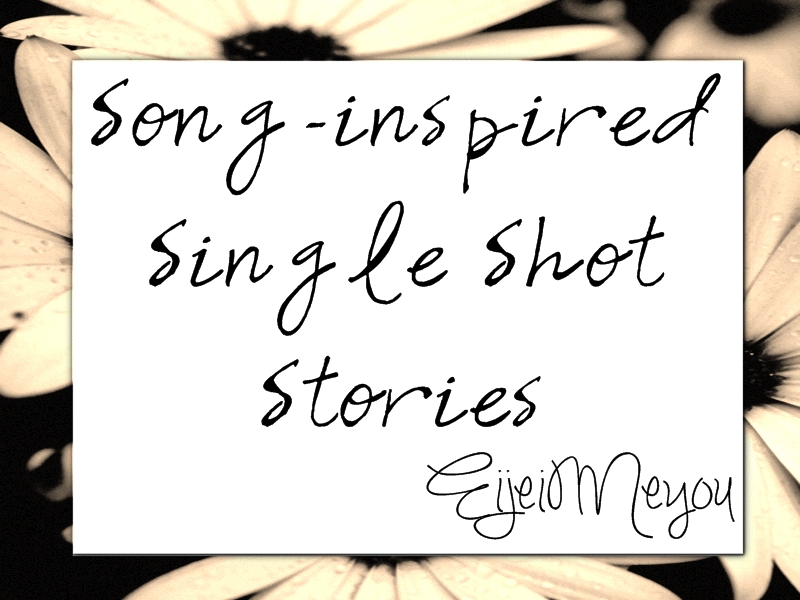 